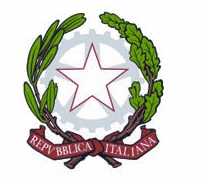                                        Ministero dell’istruzione e del meritoUfficio Scolastico Regionale per la CalabriaISTITUTO COMPRENSIVO SAN MARCO ARGENTANOScuola dell’Infanzia, Primaria e Secondaria I gradoVia Vittorio Emanuele III n. 16 - 87018 San Marco Argentano (Cs) - Tel.0984512001Codice Meccanografico: csic8ae00x – Codice Fiscale 98094030784Sito Web: www.icsanmarcoargentano.edu.ite-mail: csic8ae00x@istruzione.it -  pec:csic8ae00x@pec.istruzione.it	RELAZIONE FINALE DOCENTE REFERENTE COMMISSIONECOMMISSIONE ___________________________________________________________DOCENTE______________________________________ANNO SCOLASTICO ________________DESCRIZIONE DELLE ATTIVITA’ SVOLTECALENDARIO DELLE RIUNIONI (OVE PREVISTE): DATA, SEDE, ORAEVENTUALI ATTIVITA’ SVOLTE DI COLLABORAZIONE CON LA SEGRETERIAEVENTUALI ATTIVITA’ SVOLTE DI COLLABORAZIONE CON I REFERENTI DI PLESSO, LE FUNZIONI STRUMENTALI, I COMPONENTI DEL TEAM DIGITALE, L’ANIMATORE DIGITALE E I REFERENTI DEI PROGETTIEVENTUALI RAPPORTI CON ENTI ESTERNI O ALTRI ISTITUTI SCOLASTICIEVENTUALI RAPPORTI CON LE FAMIGLIEPUNTI DI FORZA E CRITICITÀ: OSSERVAZIONI DA EVIDENZIARE ED EVENTUALE PROPOSTA PER L’A.S. SUCCESSIVOLuogo e data  _________________					Firma	____________________